          Obec Drahouš pořádá v sobotu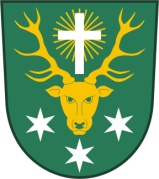                  21. července výlet                                                  do Mělníka a Cítova                      Odjezd v 8,30 hodin od hostince Drahouš (možno domluvit i jiné nástupy-autobus pojede z Čisté přes Drahouš a  Jesenici)                                                   Trasa – Zámek Mělník- od 11 hodin prohlídka s průvodkyní, od 12 hodin ochutnávka vín. Kdo nechce do zámku má volný program cca 2 hodiny-je možno navštívit kostnici, Mělnické podzemí-vchod z infocentra, věž, stylovou zámeckou cukrárnu, farmářské trhy na náměstí Míru, restaurace…… ve 13 hodin odjezd do Cítova, kde bude slavnostní předávání cen Vesnice roku Středočeského kraje 2018. V Cítově je slavnostní program cca 2 hodiny, je možná prohlídka obce, návštěva koupaliště, hřiště, skákací hrad, trampolína, občerstvení zajištěno. Odjezd z Cítova po 16 hodině.                                                     Info: Alena Johnová- 739091486, přihlášky do 10. července                                                 www.lobkovicz-melnik.cz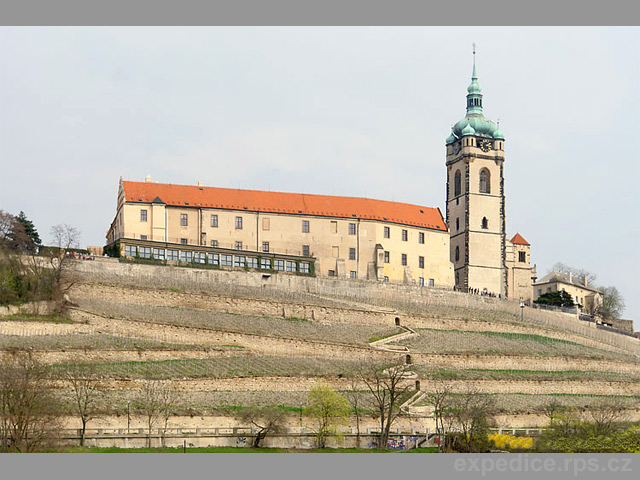  Platí se - vstup do zámku 100Kč/osoba  prohlídka cca 45 minut                                                            -ochutnávka vín 4 druhy + občerstvení 220 Kč cca 40 minut              - autobus 20 Kč